Слойки с лососем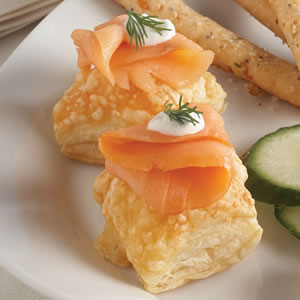 Ингредиенты1 лист размороженного слоеного теста1 стакан тертого сыра Kerrygold IverniaСвежемолотый перец по вкусу1/2 стакана сметаны150 г очень тонко нарезанного копченого лососяВеточки свежего укропаПриготовлениеРазогрейте духовку до 200 градусов. Застелите два противня пергаментной бумагой.На слегка посыпанной мукой доске раскатайте слоеное тесто в квадрат размером около 30 см.По тесту равномерно распределите сыр с перцем и накройте вощеной бумагой, затем сильно прижмите тесто скалкой.Порежьте тесто на шесть равных полос по вертикали и пять равных полос по горизонтали, получившиеся 30 кусочков разместите на противнях.Выпекайте 8-10 минут или до золотистого цвета. Полностью остудите. (Можно приготовить заранее и хранить в герметичной упаковке.) Намажьте каждую слойку сметаной. Украсьте лососем и веточками укропа.